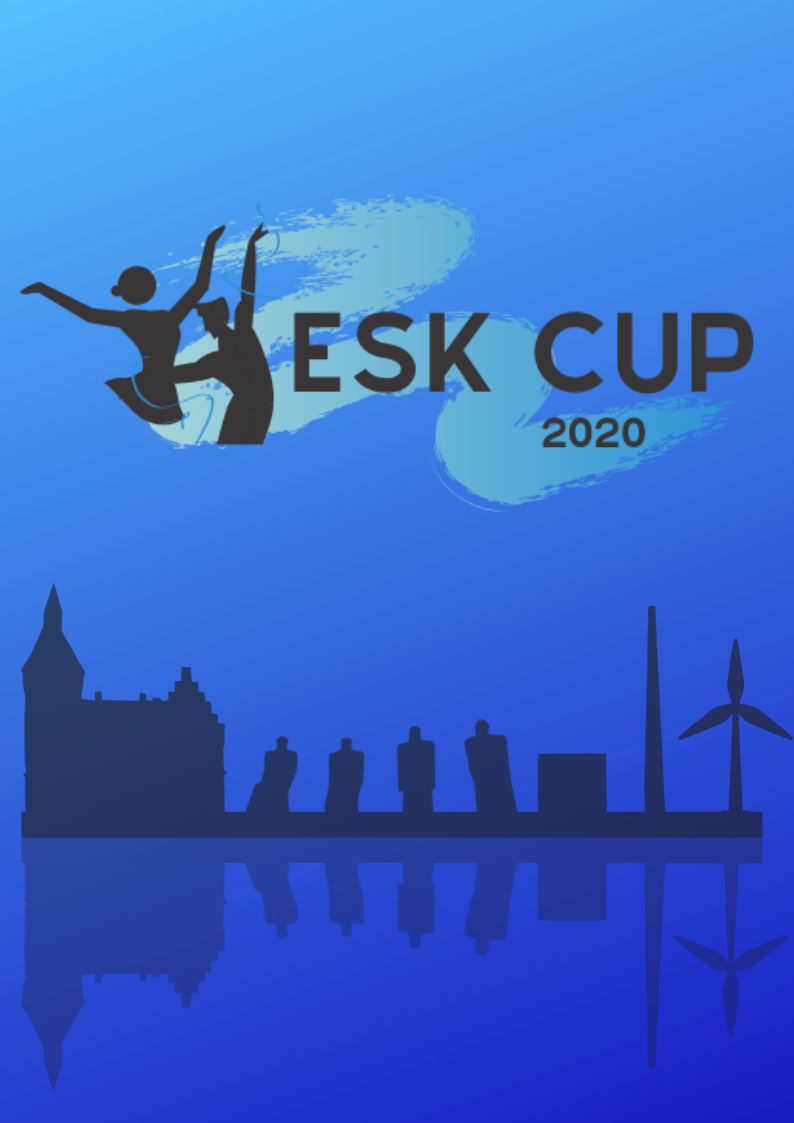 FornavnEfternavnFødselsdatoMærke/klubnålRækkeStørrelse T-shirtMusiklængde